BRITISH TRIO, NEW HOPE CLUB, RELEASE
MUSIC VIDEO FOR NEW SINGLE “FIXED”
BAND TAPPED TO SUPPORT SABRINA CARPENTER ON THE DE-TOUR
THE 30+ CITY SUMMER 2017 TOUR KICKS OFF JULY 6 IN VANCOUVER
 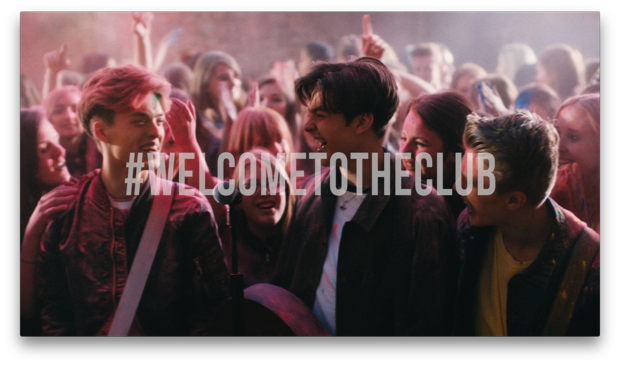 WATCH VIDEO HEREWelcome To The Club streaming link HERE // buy link HERE(Burbank, CA) – May 10, 2017 – Hollywood Records/Virgin EMI Records artists, New Hope Club released the music video for their new single “Fixed,” off their debut EP Welcome to the Club. Reece Bibby, Blake Richardson and George Smith wrote and recorded the EP in London and Los Angeles, teaming up with producers Red Triangle (Charlie Puth, 5 Seconds of Summer, and The Struts), Khris Lorenz (3Oh!3 and Janoskians), and Isaac Hasson (Demi Lovato and Selena Gomez).
The trio also announced they will be opening for Sabrina Carpenter this summer alongside Alex Aiono. The De-Tour will kick off on July 6th in Vancouver, BC, and continue across major North American cities including Seattle, San Francisco, Los Angeles, Dallas, New Orleans, Orlando, Atlanta, Nashville, Boston and Philadelphia.
This will be New Hope Club’s first US tour; the band is also set to support The Vamps and Sabrina Carpenter on a UK run this May.
Throughout the four song Welcome To The Club EP, New Hope Club offer up straight-from-the-heart lyrics told in powerful detail. The EP builds off the bright and breezy pop of “Perfume” and brings in elements of electronic music and R&B. With its sleek beats and dance-worthy grooves, “Friend of a Friend,” brilliantly captures the rush of instant infatuation. “Water” fuses hypnotic rhythms with jangly guitar tones and finds the band dreaming up their own vernacular. “It’s basically our way of describing hotness—a girl who makes you melt and turn to water,” explains George. And on “Fixed,” cascading guitar lines and soaring harmonies provide a perfect backdrop to New Hope Club’s portrait of the pain of obsession.Catch New Hope Club on tour this summer. Dates as follows:Twitter  |  Instagram  | facebook | YouTube
Blake Twitter  // Blake Instagram
George Twitter  //  George Instagram
Reece Twitter  //  Reece Instagram
NEW HOPE CLUB media kit HERE
 Media Contacts:
Sharrin Summers // Hollywood Records // sharrin.summers@disney.com 
Lyssa Hurvitz // Hollywood Records // lyssa.hurvitz@disney.com DateCityVenueJuly 6Vancouver, BCVogue TheatreJuly 8Edmonton, ABWinspear CentreJuly 11Seattle, WANeptune TheatreJuly 13Portland, ORCrystal BallroomJuly 15San Francisco, CAThe MasonicJuly 16Santa Rosa, CALuther Burbank Center for the ArtsJuly 18San Diego, CABalboa TheatreJuly 19Anaheim, CAHouse of BluesJuly 21Los Angeles, CAThe WilternJuly 22Phoenix, AZComerica TheatreJuly 24Denver, COParamount TheatreJuly 26Dallas, TXMajestic TheatreJuly 28New Orleans, LASaenger TheatreJuly 30Houston, TXRevention Music CenterAug. 2Jacksonville, FLFlorida TheatreAug. 4Miami Beach, FLThe Fillmore Miami Beach at the Jackie Gleason TheaterAug. 5Orlando, FLDr. Phillips Center for the Performing Arts – Walt Disney TheaterAug 6.Atlanta, GAThe TabernacleAug. 8Nashville, TNRyman AuditoriumAug. 9Indianapolis, INMurat Theatre at Old National CentreAug. 12Detroit, MIThe FillmoreAug. 16Pittsburgh, PAByham TheaterAug. 17Cleveland, OHConnor Palace at Playhouse SquareAug. 20Boston, MAHouse of BluesAug. 22Montclair, NJThe Wellmont TheaterAug. 25Charlotte, NCBelk Theater At North Carolina Blumenthal Performing Arts Center